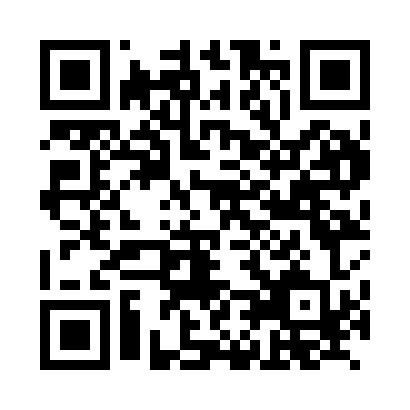 Prayer times for Halle, Saxony-Anhalt, GermanyWed 1 May 2024 - Fri 31 May 2024High Latitude Method: Angle Based RulePrayer Calculation Method: Muslim World LeagueAsar Calculation Method: ShafiPrayer times provided by https://www.salahtimes.comDateDayFajrSunriseDhuhrAsrMaghribIsha1Wed3:145:431:095:128:3610:552Thu3:105:411:095:138:3810:583Fri3:075:401:095:138:3911:014Sat3:035:381:095:148:4111:045Sun2:595:361:095:158:4211:076Mon2:555:341:095:158:4411:117Tue2:545:331:095:168:4611:148Wed2:545:311:095:178:4711:169Thu2:535:291:095:178:4911:1610Fri2:525:281:095:188:5011:1711Sat2:525:261:095:198:5211:1812Sun2:515:241:085:198:5311:1813Mon2:505:231:085:208:5511:1914Tue2:505:211:085:208:5611:2015Wed2:495:201:095:218:5811:2016Thu2:495:181:095:228:5911:2117Fri2:485:171:095:229:0111:2118Sat2:485:161:095:239:0211:2219Sun2:475:141:095:239:0411:2320Mon2:475:131:095:249:0511:2321Tue2:465:121:095:249:0711:2422Wed2:465:101:095:259:0811:2523Thu2:455:091:095:259:0911:2524Fri2:455:081:095:269:1111:2625Sat2:445:071:095:269:1211:2726Sun2:445:061:095:279:1311:2727Mon2:445:051:095:279:1411:2828Tue2:435:041:095:289:1611:2829Wed2:435:031:105:289:1711:2930Thu2:435:021:105:299:1811:2931Fri2:435:011:105:299:1911:30